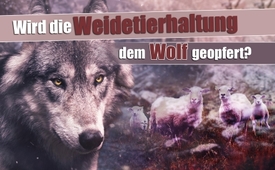 Wird die Weidetierhaltung dem Wolf geopfert?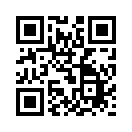 Wölfe vermehren sich - nicht zuletzt durch die strengen EU-Vorgaben - in Deutschland immer mehr. Parallel dazu steigen die Schäden an Weide- und Nutztieren stetig an. Die Sendung zeigt auf, wie im Namen des Naturschutzes GEGEN den Naturschutz gearbeitet wird und die artgerechteste Form der Nutztierhaltung ernsthaft bedroht.Da der Wolf nach Vorgaben der EU streng geschützt ist, vermehren sich die Wölfe in Deutschland immer mehr. Dadurch steigen auch die Schäden an Weide-Nutztieren stetig an. 2017 wurden z.B. in Niedersachsen 355 Weidetiere durch den Wolf getötet. Damit hat sich die Zahl der Wolfsrisse im Vergleich zum Vorjahr in Niedersachsen verdoppelt. Acht sächsische Nutztierverbände haben sich jetzt aufgrund des starken Anstiegs von Wolfsrissen in einem offenen Brief an die Bundesregierung gewendet und sie zum Handeln gegen die ungebremste Ausbreitung des Wolfes aufgefordert.
Ihr Tenor: Sollte der hohe Wolfsschutz unverändert bleiben, wird die Weidetierhaltung in Deutschland verschwinden. Dies bedeutet nicht nur den möglichen Ruin für eine große Anzahl von Landwirten, sondern auch einen großen Verlust für den Naturschutz und die Landschaftspflege. Die Weidetierhaltung leistet einen nahezu unverzichtbaren Beitrag zum Erhalt von extensiven Grünlandstandorten und Biotopen sowie für den Küsten- und Deichschutz. Damit wird durch den Schutz des Wolfes im Namen des Naturschutzes gegen den Naturschutz gearbeitet und die artgerechteste Form der Nutztierhaltung zerstört.von jol./hag.Quellen:http://www.lvz.de/Region/Mitteldeutschland/Wolfsschaeden-Verbaende-in-Sachsen-warnen-vor-Ende-der-Weidetierhaltung
http://www.lpv.de/uploads/media/2011-06-14_PM_DBU_DVL_end.pdf
https://nord24.de/der-norden/zahl-der-wolfsrisse-hat-sich-in-niedersachsen-verdoppeltDas könnte Sie auch interessieren:#Wolf - www.kla.tv/WolfKla.TV – Die anderen Nachrichten ... frei – unabhängig – unzensiert ...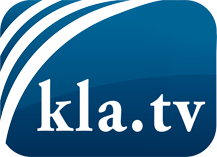 was die Medien nicht verschweigen sollten ...wenig Gehörtes vom Volk, für das Volk ...tägliche News ab 19:45 Uhr auf www.kla.tvDranbleiben lohnt sich!Kostenloses Abonnement mit wöchentlichen News per E-Mail erhalten Sie unter: www.kla.tv/aboSicherheitshinweis:Gegenstimmen werden leider immer weiter zensiert und unterdrückt. Solange wir nicht gemäß den Interessen und Ideologien der Systempresse berichten, müssen wir jederzeit damit rechnen, dass Vorwände gesucht werden, um Kla.TV zu sperren oder zu schaden.Vernetzen Sie sich darum heute noch internetunabhängig!
Klicken Sie hier: www.kla.tv/vernetzungLizenz:    Creative Commons-Lizenz mit Namensnennung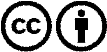 Verbreitung und Wiederaufbereitung ist mit Namensnennung erwünscht! Das Material darf jedoch nicht aus dem Kontext gerissen präsentiert werden. Mit öffentlichen Geldern (GEZ, Serafe, GIS, ...) finanzierte Institutionen ist die Verwendung ohne Rückfrage untersagt. Verstöße können strafrechtlich verfolgt werden.